Publicado en Madrid el 29/12/2022 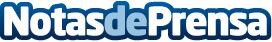 Alisys mostrará su plataforma de teleoperación de robots y un robot sociosanitario en CES Las VegasAlisys, empresa española de tecnología líder en el desarrollo de plataformas de teleoperación, gestión y análisis de flotas de robots, drones, dispositivos autónomos e IoT, participará como expositora en la próxima edición del CES Las Vegas 2023. El evento tendrá lugar del 5 al 8 de enero en el LVCC North (Las Vegas Convention Center North) y Alisys estará presente en el stand número 9620Datos de contacto:Ana Lis Fernández Álvarez607024106Nota de prensa publicada en: https://www.notasdeprensa.es/alisys-mostrara-su-plataforma-de-teleoperacion_1 Categorias: Nacional Medicina Inteligencia Artificial y Robótica Asturias E-Commerce http://www.notasdeprensa.es